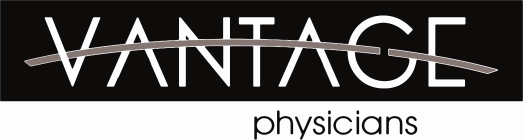 Suboxone Fee Agreement Enrollee Name: _______________________________________________________ 	Initial Deposit: 	$450Deposit is non-refundable and required prior to first medical appointment.  Covers initial three (3) months of membership.Monthly Fee:	$150Will automatically be charged monthly to a Credit Card / Bank Account beginning prior to the end of the 3 month period covered by initial deposit.Billing Information:	Provide Credit Card OR Bank Account information.  Complete information required prior to first medical appointment.⁭  Credit/Debit Card: (can be processed any day of the month including 3rd Wednesday, etc.,  $5 fee for late payments)Name on Card: ________________________________ 3 Digit # On Back of Card ______________Card Number: _________________________________________ Expiration Date: _____________Authorized Signature: ___________________________________ Date: ______________________⁭  Banking Account Auto Withdrawal: (can only be processed on the 25th, $35 charge for NSFs)Voided check attached.  Bank & Branch:_______________________________________________Routing No.: ________________________ Account Number: ______________________________Authorized Signature: ___________________________________ Date: ______________________                                                     F o r   O f f i c e   U s e                                                          All fees paid in advance will be held in escrow and released to Vantage Physicians at the end of the month for membership provided during that month. Patients may leave Vantage Physicians at anytime after 3 months and receive full refund of all fees held in escrow that have not been used as of that date.      Monthly Fee:	.               $150                .      Initial Deposit: 	.               $450                 .      Payment Date: 	 ____________________ 